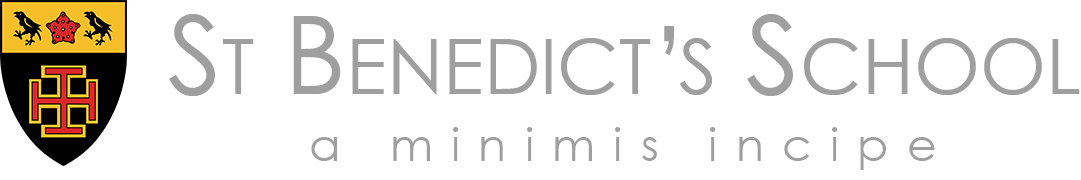 Co-educational Independent Roman Catholic Day School(HMC & IAPS) 3 – 18London W5 2ESRequired for January 2020Part Time Netball Coach (Up to 14 hours per week, Mon-Sat, Term Time Only, 6th January – 10th July 2020)We are seeking to appoint dynamic, self-motivated, highly organised and experienced coaches to work within our successful Netball Programme and busy and thriving Games DepartmentClosing date for applications is 12.00 noon, Wednesday 30th October 2019Interviews will take place during w/c 4th November 2019 and if you have not heard from us by then, your application has been unsuccessful. Please download an application form from the School’s website www.stbenedicts.org.uk.  Further details can be obtained from Mrs Melissa Dryden, Head of HR Direct Dial: 020 8862 2193 or Email: hr@stbenedicts.org.uk The School is committed to safeguarding and promoting the welfare of children and young people and expects all staff and volunteers to share this commitment.  Applicants will be required to undergo child protection screening appropriate to the post, including checks with past employers, Prohibition and the Disclosure and Barring Service (DBS).Registered Charity Number 1148512